Средства бюджета города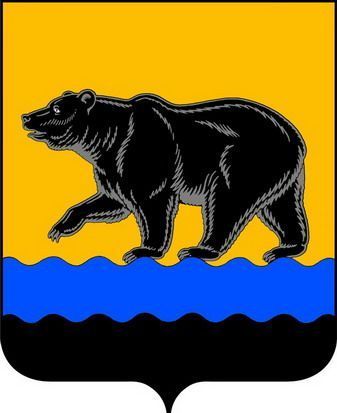 АДМИНИСТРАЦИЯ ГОРОДА НЕФТЕЮГАНСКА РАСПОРЯЖЕНИЕ06.04.2018 							    № 97-рг.НефтеюганскОб утверждении состава единой межотраслевой комиссии по осуществлению закупок для обеспечения муниципальных нуждВ соответствии с Федеральным законом от 05.04.2013 № 44-ФЗ                          «О контрактной системе в сфере закупок товаров, работ и услуг для обеспечения государственных и муниципальных нужд», Уставом города Нефтеюганска, распоряжением администрации города Нефтеюганска от 03.04.2017 № 132-р «Об утверждении Положения о единой межотраслевой комиссии по осуществлению закупок для обеспечения муниципальных нужд», с учетом представлений муниципальных заказчиков:1.Утвердить состав единой межотраслевой комиссии по осуществлению закупок для обеспечения муниципальных нужд согласно приложению.2.Признать утратившими силу распоряжения администрации города Нефтеюганска:-от 05.07.2017 № 255-р «Об утверждении состава единой межотраслевой комиссии по осуществлению закупок»;-от 18.07.2017 № 263-р «О внесении изменения в распоряжение администрации города Нефтеюганска от 05.07.2017 № 255-р «Об утверждении состава единой межотраслевой комиссии по осуществлению закупок»;-от 02.10.2017 № 334-р «О внесении изменений в распоряжение администрации города Нефтеюганска от 05.07.2017 № 255-р «Об утверждении состава единой межотраслевой комиссии по осуществлению закупок»;-от 23.10.2017 № 366-р «О внесении изменений в распоряжение администрации города Нефтеюганска от 05.07.2017 № 255-р «Об утверждении состава единой межотраслевой комиссии по осуществлению закупок»;-от 24.10.2017 № 370-р «О внесении изменения в распоряжение администрации города Нефтеюганска от 05.07.2017 № 255-р «Об утверждении состава единой межотраслевой комиссии по осуществлению закупок»;-от 04.12.2017 № 412-р «О внесении изменения в распоряжение администрации города Нефтеюганска от 05.07.2017 № 255-р «Об утверждении состава единой межотраслевой комиссии по осуществлению закупок».3.Директору департамента по делам администрации города С.И.Нечаевой разместить распоряжение на официальном сайте органов местного самоуправления города Нефтеюганска в сети Интернет.Глава города Нефтеюганска 	                                                              С.Ю.ДегтяревПриложение к распоряжению администрации города								от 06.04.2018 № 97-рСоставЕдиной межотраслевой комиссии по осуществлению закупок для обеспечения муниципальных нужд№п/пОсновной составОсновной составРезервный составПримечание122341.ПредседательПредседательПредседательПредседатель1.1Лагойда Сергей Владимирович, заместитель главы города НефтеюганскаЛагойда Сергей Владимирович, заместитель главы города Нефтеюганскапри осуществлении закупок для обеспечения муниципальных нужд города 2.Заместитель председателяЗаместитель председателяЗаместитель председателяЗаместитель председателя2.1Григорьева Светлана Александровна, заместитель директора департамента экономического развития администрации города НефтеюганскаГригорьева Светлана Александровна, заместитель директора департамента экономического развития администрации города Нефтеюганскапри осуществлении закупок для обеспечения муниципальных нужд города 3.Член комиссии от юридическо-правового управления администрации города НефтеюганскаЧлен комиссии от юридическо-правового управления администрации города НефтеюганскаЧлен комиссии от юридическо-правового управления администрации города НефтеюганскаЧлен комиссии от юридическо-правового управления администрации города Нефтеюганска3.1Болдырева Ольга Александровна, начальник договорного отдела юридическо-правового управления администрации города НефтеюганскаБолдырева Ольга Александровна, начальник договорного отдела юридическо-правового управления администрации города НефтеюганскаРусакова Светлана Викторовна, главный специалист договорного отдела юридическо-правового управления администрации города Нефтеюганскапри осуществлении закупок для обеспечения муниципальных нужд города4.Член комиссии от департамента экономического развития администрации города НефтеюганскаЧлен комиссии от департамента экономического развития администрации города НефтеюганскаЧлен комиссии от департамента экономического развития администрации города НефтеюганскаЧлен комиссии от департамента экономического развития администрации города Нефтеюганска4.1Кондрашенко Татьяна Вячеславовна, начальник отдела формирования и мониторинга муниципальных закупок департамента экономического развития администрации города НефтеюганскаКондрашенко Татьяна Вячеславовна, начальник отдела формирования и мониторинга муниципальных закупок департамента экономического развития администрации города Нефтеюганскапри осуществлении закупок для обеспечения муниципальных нужд города5.Член комиссии от главного распорядителя бюджетных средствЧлен комиссии от главного распорядителя бюджетных средствЧлен комиссии от главного распорядителя бюджетных средствЧлен комиссии от главного распорядителя бюджетных средств122345.1Гладких Татьяна Сергеевна, начальник организационно-правового отдела аппарата Думы города НефтеюганскаГладких Татьяна Сергеевна, начальник организационно-правового отдела аппарата Думы города НефтеюганскаБарышникова Наталья Анатольевна, начальник отдела учета и отчетности-главный бухгалтер аппарата Думы города Нефтеюганскапри осуществлении закупок для обеспечения муниципальных нужд Думы города Нефтеюганска5.2Хузин Линар Флюрович, директор департамента жилищно-коммунального хозяйства администрации города Нефтеюганска Хузин Линар Флюрович, директор департамента жилищно-коммунального хозяйства администрации города Нефтеюганска Сахаров Алексей Николаевич, заместитель директора департамента жилищно-коммунального хозяйства администрации города Нефтеюганскапри осуществлении закупок для обеспечения муниципальных нужд департамента жилищно-коммунального хозяйства администрации города и подведомственных ему заказчиков5.3Парфенов Евгений Иванович,начальник отдела подготовки конкурсной документации департамента градостроительства и земельных отношений администрации города НефтеюганскаПарфенов Евгений Иванович,начальник отдела подготовки конкурсной документации департамента градостроительства и земельных отношений администрации города НефтеюганскаКовалев Алексей Владимирович, директор департамента градостроительства и земельных отношений администрации города Нефтеюганскапри осуществлении закупок для обеспечения муниципальных нужд департамента градостроительства и земельных отношений администрации города и подведомственных ему заказчиков5.4Щегульная Людмила Ивановна, директор департамента финансов администрации города НефтеюганскаЩегульная Людмила Ивановна, директор департамента финансов администрации города НефтеюганскаШагиева Зульфия Шайхрахмановна, заместитель директора департамента финансов администрации города Нефтеюганскапри осуществлении закупок для обеспечения муниципальных нужд департамента финансов администрации города5.5Рихерт Юлия Юрьевна, начальник отдела закупок департамента муниципального имущества администрации города НефтеюганскаРихерт Юлия Юрьевна, начальник отдела закупок департамента муниципального имущества администрации города НефтеюганскаМага Андрей Васильевич, директор департамента муниципального имущества администрации города Нефтеюганскапри осуществлении закупок для обеспечения муниципальных нужд департамента муниципального имущества администрации города5.6Нечаева Светлана Ивановна, директор департамента по делам администрации города НефтеюганскаНечаева Светлана Ивановна, директор департамента по делам администрации города НефтеюганскаПрокопович Павел Александрович, консультант департамента по делам администрации города Нефтеюганскапри осуществлении закупок для обеспечения муниципальных нужд администрации города 122345.7Ташкевич Людмила Юрьевна, председатель комитета культуры и туризма администрации города НефтеюганскаТашкевич Людмила Юрьевна, председатель комитета культуры и туризма администрации города НефтеюганскаПоливенко Наталья Николаевна, заместитель председателя комитета культуры и туризма администрации города Нефтеюганскапри осуществлении закупок для обеспечения муниципальных нужд комитета культуры и туризма администрации города и подведомственных им заказчиков5.8Рудзинский Юрий Иосифович, председатель комитета физической культуры и спорта администрации города НефтеюганскаРудзинский Юрий Иосифович, председатель комитета физической культуры и спорта администрации города НефтеюганскаТычина Анатолий Сергеевич,заместитель председателя комитета физической культуры и спорта администрации города Нефтеюганскапри осуществлении закупок для обеспечения муниципальных нужд комитета физической культуры и спорта администрации города и подведомственных ему заказчиков5.9Гончарова Ольга Петровна, специалист-эксперт отдела устройства несовершеннолетних, нуждающихся в установлении над ними опеки и попечительства управления опеки и попечительства администрации города НефтеюганскаГончарова Ольга Петровна, специалист-эксперт отдела устройства несовершеннолетних, нуждающихся в установлении над ними опеки и попечительства управления опеки и попечительства администрации города НефтеюганскаНикольская Алена Вячеславовна, начальник управления опеки и попечительства администрации города Нефтеюганскапри осуществлении закупок для обеспечения муниципальных нужд управления опеки и попечительства администрации города5.10Мостовщикова Татьяна Михайловна, директор департамента образования и молодёжной политики администрации города НефтеюганскаМостовщикова Татьяна Михайловна, директор департамента образования и молодёжной политики администрации города НефтеюганскаЛямова Татьяна Викторовна, заместитель директора департамента образования и молодёжной политики администрации города Нефтеюганскапри осуществлении закупок для обеспечения муниципальных нужд департамента  образования и молодёжной политики администрации города и подведомственных ему заказчиков6.Член комиссии от заказчикаЧлен комиссии от заказчикаЧлен комиссии от заказчикаЧлен комиссии от заказчика6.1Черепанов Евгений Николаевич, директор Нефтеюганского городского муниципального казённого учреждения коммунального хозяйства «Служба единого заказчика» Черепанов Евгений Николаевич, директор Нефтеюганского городского муниципального казённого учреждения коммунального хозяйства «Служба единого заказчика» Юдина Ксения Анатольевна, начальник юридическо-правового отдела Нефтеюганского городского муниципального казённого учреждения коммунального хозяйства «Служба единого заказчика»,Богданова Тамила Витальевна, заместитель директора Нефтеюганского городского муниципального казённого учреждения коммунального хозяйства «Служба единого заказчика» при осуществлении закупок для обеспечения муниципальных нужд Нефтеюганского городского муниципального казённого учреждения коммунального хозяйства «Служба единого заказчика» 122346.2Морозов Анатолий Николаевич, начальник муниципального казённого учреждения «Единая дежурно-диспетчерская служба»Морозов Анатолий Николаевич, начальник муниципального казённого учреждения «Единая дежурно-диспетчерская служба»Гуцуляк Александр Иванович, заместитель начальника муниципального казённого учреждения «Единая дежурно-диспетчерская служба»,Ефремушкина Татьяна Алексеевна, юрисконсульт муниципального казённого учреждения «Единая дежурно-диспетчерская служба»при осуществлении закупок для обеспечения муниципальных нужд муниципального казённого учреждения «Единая дежурно-диспетчерская служба»6.3Егоров Андрей Викторович, директор муниципального казенного учреждения «Управление капитального строительства» Егоров Андрей Викторович, директор муниципального казенного учреждения «Управление капитального строительства» Козак Елена Викторовна, начальник ОПРиКД муниципального казенного учреждения «Управление капитального строительства» при осуществлении закупок для обеспечения муниципальных нужд муниципального казенного учреждения «Управление капитального строительства» 6.4Гуженко Нина Викторовна, директор муниципального казённого учреждения «Управление учёта и отчетности образовательных учреждений»Гуженко Нина Викторовна, директор муниципального казённого учреждения «Управление учёта и отчетности образовательных учреждений»Суворова Ирина Петровна, заместитель директора муниципального казённого учреждения «Управление учёта и отчетности образовательных учреждений»при осуществлении закупок для обеспечения муниципальных нужд муниципального казённого учреждения «Управление учёта и отчетности образовательных учреждений»6.5Никитина Ольга Алексеевна, начальник отдела реализации административной реформы и законодательства в сфере закупок, охраны труда по делам администрации города НефтеюганскаНикитина Ольга Алексеевна, начальник отдела реализации административной реформы и законодательства в сфере закупок, охраны труда по делам администрации города НефтеюганскаМончак Лариса Владимировна, заместитель начальника отдела учёта и отчётности, заместитель главного бухгалтера департамента по делам администрации города Нефтеюганскапри осуществлении закупок для обеспечения муниципальных нужд администрации города (за исключением строк 6.6, 6.7, 6.8, 6.9, 6.10)6.6Карбушева Марина Сергеевна, начальник отдела информационных технологий, документационного обеспечения и контроля департамента по делам администрации города НефтеюганскаКарбушева Марина Сергеевна, начальник отдела информационных технологий, документационного обеспечения и контроля департамента по делам администрации города НефтеюганскаКотельников Алексей Евгеньевич, главный специалист отдела информационных технологий, документационного обеспечения и контроля департамента по делам администрации города Нефтеюганскапри осуществлении закупок для обеспечения муниципальных нужд администрации города в сфере информационно-коммуникационных технологий, услуг связи и прочих услуг связи122346.7Калаганова Александра Михайловна, начальник информационно-аналитического отдела департамента по делам администрации города НефтеюганскаКалаганова Александра Михайловна, начальник информационно-аналитического отдела департамента по делам администрации города НефтеюганскаШуст Юлия Васильевна, главный специалист информационно-аналитического отдела департамента по делам администрации города Нефтеюганскапри осуществлении закупок для обеспечения муниципальных нужд администрации города в сфере информационных технологий6.8Чертов Вячеслав Александрович, начальник отдела по делам гражданской обороны и чрезвычайным ситуациям администрации города НефтеюганскаЧертов Вячеслав Александрович, начальник отдела по делам гражданской обороны и чрезвычайным ситуациям администрации города НефтеюганскаСавкин Сергей Владимирович, главный специалист отдела по делам гражданской обороны и чрезвычайным ситуациям администрации города Нефтеюганскапри осуществлении закупок для обеспечения муниципальных нужд отдела по делам гражданской обороны и чрезвычайным ситуациям администрации города6.9Сущик Юрий Иванович, начальник отдела технической защиты информации комитета специальных мероприятий администрации города Нефтеюганска  Сущик Юрий Иванович, начальник отдела технической защиты информации комитета специальных мероприятий администрации города Нефтеюганска  Антонов Вадим Сергеевич, главный специалист отдела технической защиты информации комитета специальных мероприятийадминистрации города Нефтеюганскапри осуществлении закупок для обеспечения муниципальных нужд администрации города Нефтеюганска в сфере технической защиты информации6.10Прудиус Любовь Николаевна, начальник отдела развития предпринимательства и потребительского рынка департамента экономического развития администрации города Нефтеюганска  Прудиус Любовь Николаевна, начальник отдела развития предпринимательства и потребительского рынка департамента экономического развития администрации города Нефтеюганска  Колесник Татьяна Фёдоровна, специалист-эксперт отдела развития предпринимательства и потребительского рынка департамента экономического развития администрации города Нефтеюганска  при осуществлении закупок для обеспечения муниципальных нужд администрации города Нефтеюганска в сфере предпринимательства6.11Заремба Юлия Ивановна, директор муниципального бюджетного учреждения дополнительного образования «Детская музыкальная школа имени В.В.Андреева»Заремба Юлия Ивановна, директор муниципального бюджетного учреждения дополнительного образования «Детская музыкальная школа имени В.В.Андреева»Хайбрахманова Луиза Челямитдиновна, юрисконсульт муниципального бюджетного учреждения дополнительного образования «Детская музыкальная школа имени В.В.Андреева»,Сафронова Лариса Валентиновна, заместитель директора по АХР муниципального бюджетного учреждения дополнительного образования «Детская музыкальная школа имени В.В.Андреева»при осуществлении закупок для обеспечения муниципальных нужд муниципального бюджетного образовательного учреждения дополнительного образования «Детская музыкальная школа имени В.В.Андреева»122346.12Кубрина Айгуль Аббасовна, заместитель директора муниципального бюджетного учреждения дополнительного образования «Детская школа искусств»Кубрина Айгуль Аббасовна, заместитель директора муниципального бюджетного учреждения дополнительного образования «Детская школа искусств»Федотова Наталья Вениаминовна, заместитель директора муниципального бюджетного учреждения дополнительного образования «Детская школа искусств»при осуществлении закупок для обеспечения муниципальных нужд муниципального бюджетного образовательного учреждения дополнительного образования детей «Детская школа искусств»6.13Беляковцева Юлия Александровна, заместитель директора муниципального бюджетного учреждения культуры Театр кукол «Волшебная флейта»Беляковцева Юлия Александровна, заместитель директора муниципального бюджетного учреждения культуры Театр кукол «Волшебная флейта»Мавлютов Марат Ильдусович, юрисконсульт муниципального бюджетного учреждения культуры Театр кукол «Волшебная флейта»,Гайнетдинова Гузель Рафаэловна, бухгалтер муниципального бюджетного учреждения культуры Театр кукол «Волшебная флейта»при осуществлении закупок для обеспечения муниципальных нужд муниципального бюджетного учреждения культуры Театр кукол «Волшебная флейта»6.14Белоконь Андрей Александрович, директор муниципального бюджетного учреждения культуры «Центр национальных культур»Белоконь Андрей Александрович, директор муниципального бюджетного учреждения культуры «Центр национальных культур»Васюкова Гульнара Ринатовна, юрисконсульт муниципального бюджетного учреждения культуры «Центр национальных культур»,Фархшатова Эльвира Габдулхаковна, заместитель директора муниципального бюджетного учреждения культуры «Центр национальных культур»при осуществлении закупок для обеспечения муниципальных нужд муниципального бюджетного учреждения культуры «Центр национальных культур»6.15Гуськов Сергей Юрьевич, заместитель директора муниципального бюджетного учреждения культуры «Культурно- досуговый комплекс»Гуськов Сергей Юрьевич, заместитель директора муниципального бюджетного учреждения культуры «Культурно- досуговый комплекс»Байменова Наталья Бахатовна, юрисконсульт муниципального бюджетного учреждения культуры «Культурно- досуговый комплекс»при осуществлении закупок для обеспечения муниципальных нужд муниципального бюджетного учреждения культуры «Культурно-досуговый комплекс»6.16Кирюхина Татьяна Михайловна, заместитель директора муниципального бюджетного учреждения культуры «Городская библиотека»Кирюхина Татьяна Михайловна, заместитель директора муниципального бюджетного учреждения культуры «Городская библиотека»Николаева Олеся Валерьевна, юрисконсульт муниципального бюджетного учреждения культуры «Городская библиотека»при осуществлении закупок для обеспечения муниципальных нужд муниципального бюджетного учреждения культуры «Городская библиотека»122346.17Якимова Алена Евгеньевна, контрактный управляющий муниципального бюджетного учреждения дополнительного образования детей «Специализированная детско-юношеская спортивная школа олимпийского резерва по дзюдо»Якимова Алена Евгеньевна, контрактный управляющий муниципального бюджетного учреждения дополнительного образования детей «Специализированная детско-юношеская спортивная школа олимпийского резерва по дзюдо»Деменева Лилия Борисовна, заместитель директора по административно- хозяйственной части муниципального бюджетного учреждения дополнительного образования детей «Специализированная детско-юношеская спортивная школа олимпийского резерва по дзюдо»при осуществлении закупок для обеспечения муниципальных нужд муниципального бюджетного учреждения дополнительного образования детей «Специализированная детско-юношеская спортивная школа олимпийского резерва по дзюдо»6.18Киндрук Эллона Юрьевна, специалист по закупкам муниципального бюджетного учреждения центр физической культуры и спорта «Жемчужина Югры»Киндрук Эллона Юрьевна, специалист по закупкам муниципального бюджетного учреждения центр физической культуры и спорта «Жемчужина Югры»Баженова Кристина Владимировна, специалист по закупкам муниципального бюджетного учреждения центр физической культуры и спорта «Жемчужина Югры»при осуществлении закупок для обеспечения муниципальных нужд муниципального бюджетного учреждения центр физической культуры и спорта «Жемчужина Югры»6.19Молодых Зульфия Равильевна, контрактный управляющий муниципального бюджетного учреждения дополнительного образования «Специализированная детско-юношеская спортивная школа олимпийского резерва по биатлону»Молодых Зульфия Равильевна, контрактный управляющий муниципального бюджетного учреждения дополнительного образования «Специализированная детско-юношеская спортивная школа олимпийского резерва по биатлону»Ложенкова Наталья Александровна, главный бухгалтер муниципального бюджетного учреждения дополнительного образования «Специализированная детско-юношеская спортивная школа олимпийского резерва по биатлону»при осуществлении закупок для обеспечения муниципальных нужд муниципального бюджетного учреждения дополнительного образования «Специализированная детско-юношеская спортивная школа олимпийского резерва по биатлону»6.20Антонова Юлия Сергеевна, юрисконсульт муниципального бюджетного учреждения дополнительного образования «Специализированная детско-юношеская спортивная школа олимпийского резерва «Спартак»Антонова Юлия Сергеевна, юрисконсульт муниципального бюджетного учреждения дополнительного образования «Специализированная детско-юношеская спортивная школа олимпийского резерва «Спартак»Белецкая Наталия Геннадьевна, главный экономист муниципального бюджетного учреждения дополнительного образования «Специализированная детско-юношеская спортивная школа олимпийского резерва «Спартак»при осуществлении закупок для обеспечения муниципальных нужд муниципального бюджетного учреждения дополнительного образования «Специализированная детско-юношеская спортивная школа олимпийского резерва «Спартак»122346.21Смирнова Анастасия Михайловна, юрисконсульт муниципального бюджетного учреждения физической культуры и спорта «Юганск-Мастер имени С.А.Жилина»Смирнова Анастасия Михайловна, юрисконсульт муниципального бюджетного учреждения физической культуры и спорта «Юганск-Мастер имени С.А.Жилина»Кузин Валерий Юрьевич, директор муниципального бюджетного учреждения физической культуры и спорта «Юганск-Мастер имени С.А.Жилина»при осуществлении закупок для обеспечения муниципальных нужд муниципального бюджетного учреждения физи  ческой культуры и спорта «Юганск-Мастер имени С.А. Жилина»6.22Славинская Ираида Викторовна, директор муниципального бюджетного общеобразовательного учреждения «Средняя общеобразовательная школа № 1»Славинская Ираида Викторовна, директор муниципального бюджетного общеобразовательного учреждения «Средняя общеобразовательная школа № 1»Нагорных Анжелла Рустемовна, заместитель директора муниципального бюджетного общеобразовательного учреждения «Средняя общеобразовательная школа № 1»при осуществлении закупок для обеспечения муниципальных нужд муниципального бюджетного общеобразовательного учреждения «Средняя общеобразовательная школа № 1»6.23Линник Инна Алексеевна, директор муниципального бюджетного общеобразовательного учреждения«Средняя общеобразовательная школа № 2 имени Исаевой Антонины Ивановны»Линник Инна Алексеевна, директор муниципального бюджетного общеобразовательного учреждения«Средняя общеобразовательная школа № 2 имени Исаевой Антонины Ивановны»Лайпанова Елена Александровна, заместитель директора по учебно-воспитательной работе муниципального бюджетного общеобразовательного учреждения «Средняя общеобразовательная школа № 2 имени Исаевой Антонины Ивановны»при осуществлении закупок для обеспечения муниципальных нужд муниципального бюджетного общеобразовательного учреждения «Средняя общеобразовательная школа № 2 имени Исаевой Антонины Ивановны»6.24Скокова Анастасия Алексеевна, директор муниципального бюджетного общеобразовательного учреждения «Средняя общеобразовательная школа № 3»Скокова Анастасия Алексеевна, директор муниципального бюджетного общеобразовательного учреждения «Средняя общеобразовательная школа № 3»Быбина Лариса Николаевна, заместитель директора по административно-хозяйственной работе муниципального бюджетного общеобразовательного учреждения «Средняя общеобразовательная школа № 3» при осуществлении закупок для обеспечения муниципальных нужд муниципального бюджетного общеобразовательного учреждения «Средняя общеобразовательная школа № 3»6.25Степкина Людмила Ивановна, директор муниципального бюджетного общеобразовательного учреждения «Средняя общеобразовательная кадетская школа № 4»Степкина Людмила Ивановна, директор муниципального бюджетного общеобразовательного учреждения «Средняя общеобразовательная кадетская школа № 4»Анисимова Марина Васильевна, заместитель директора муниципального бюджетного общеобразовательного учреждения «Средняя общеобразовательная кадетская школа № 4»при осуществлении закупок для обеспечения муниципальных нужд муниципального бюджетного общеобразовательного учреждения «Средняя общеобразовательная кадетская школа № 4»122346.26Осколкова Наталья Валерьевна, заместитель директора по общим вопросам муниципального бюджетного общеобразовательного учреждения «Средняя общеобразовательная школа № 5 «Многопрофильная»Осколкова Наталья Валерьевна, заместитель директора по общим вопросам муниципального бюджетного общеобразовательного учреждения «Средняя общеобразовательная школа № 5 «Многопрофильная»Сильверстова Лариса Вениаминовна, заведующий библиотекой муниципального бюджетного общеобразовательного учреждения «Средняя общеобразовательная школа № 5 «Многопрофильная»при осуществлении закупок для обеспечения муниципальных нужд муниципального бюджетного общеобразовательного учреждения «Средняя общеобразовательная школа № 5 «Многопрофильная»6.27Корнюшенкова Лилия Александровна, заместитель директора по административно- хозяйственной работе муниципального бюджетного общеобразовательного учреждения «Средняя общеобразовательная школа № 6»Корнюшенкова Лилия Александровна, заместитель директора по административно- хозяйственной работе муниципального бюджетного общеобразовательного учреждения «Средняя общеобразовательная школа № 6»Барматина Татьяна Николаевна, директор муниципального бюджетного общеобразовательного учреждения «Средняя общеобразовательная школа № 6»при осуществлении закупок для обеспечения муниципальных нужд муниципального бюджетного общеобразовательного учреждения «Средняя общеобразовательная школа № 6»6.28Суровцова Елена Ивановна, директор муниципального бюджетного общеобразовательного учреждения «Средняя общеобразовательная школа № 7»Суровцова Елена Ивановна, директор муниципального бюджетного общеобразовательного учреждения «Средняя общеобразовательная школа № 7»Вырученко Татьяна Ивановна, заместитель директора по административно-хозяйственной работе муниципального бюджетного общеобразовательного учреждения «Средняя общеобразовательная школа № 7»при осуществлении закупок для обеспечения муниципальных нужд муниципального бюджетного общеобразовательного учреждения «Средняя общеобразовательная школа № 7»6.29Рубцова Елена Николаевна, директор муниципального бюджетного общеобразовательного учреждения «Средняя общеобразовательная школа № 8»Рубцова Елена Николаевна, директор муниципального бюджетного общеобразовательного учреждения «Средняя общеобразовательная школа № 8»Чуркина Ольга Анатольевна, заместитель директора по общим вопросам муниципального бюджетного общеобразовательного учреждения «Средняя общеобразовательная школа № 8»при осуществлении закупок для обеспечения муниципальных нужд муниципального бюджетного общеобразовательного учреждения «Средняя общеобразовательная школа № 8»122346.30Дугужева Фатимат Султановна, заместитель директора муниципального бюджетного общеобразовательного учреждения «Средняя общеобразовательная школа № 9»Дугужева Фатимат Султановна, заместитель директора муниципального бюджетного общеобразовательного учреждения «Средняя общеобразовательная школа № 9»Кнайдровская Татьяна Борисовна, заместитель директора муниципального бюджетного общеобразовательного учреждения «Средняя общеобразовательная школа № 9»при осуществлении закупок для обеспечения муниципальных нужд муниципального бюджетного общеобразовательного учреждения «Средняя общеобразовательная школа № 9»6.31Краснов Федор Юрьевич, директор муниципального бюджетного общеобразовательного учреждения «Средняя общеобразовательная школа с углубленным изучением отдельных предметов № 10»Краснов Федор Юрьевич, директор муниципального бюджетного общеобразовательного учреждения «Средняя общеобразовательная школа с углубленным изучением отдельных предметов № 10»Акатова Наталия Николаевна, заместитель директора по административно-хозяйственной работе муниципального бюджетного общеобразовательного учреждения «Средняя общеобразовательная школа с углубленным изучением отдельных предметов № 10»при осуществлении закупок для обеспечения муниципальных нужд муниципального бюджетного общеобразовательного учреждения «Средняя общеобразовательная школа с углубленным изучением отдельных предметов № 10»6.32Канаев Игорь Викторович, директор муниципального бюджетного общеобразовательного учреждения «Средняя общеобразовательная школа № 13»Канаев Игорь Викторович, директор муниципального бюджетного общеобразовательного учреждения «Средняя общеобразовательная школа № 13»Харисова Зиля Минулловна, заместитель директора по административно-хозяйственной работе муниципального бюджетного общеобразовательного учреждения «Средняя общеобразовательная школа № 13»при осуществлении закупок для обеспечения муниципальных нужд муниципального бюджетного общеобразовательного учреждения «Средняя общеобразовательная школа № 13»6.33Фахрутдинова Альбина Гаптулгалимовна, директор муниципального бюджетного общеобразовательного учреждения «Средняя общеобразовательная школа № 14»Фахрутдинова Альбина Гаптулгалимовна, директор муниципального бюджетного общеобразовательного учреждения «Средняя общеобразовательная школа № 14»Донская Ольга Демьяновна, заместитель директора по учебно-воспитательной работе муниципального бюджетного общеобразовательного учреждения «Средняя общеобразовательная школа № 14»при осуществлении закупок для обеспечения муниципальных нужд муниципального бюджетного общеобразовательного учреждения «Средняя общеобразовательная школа № 14»6.34Лукьянчикова Татьяна Ивановна, директор муниципального бюджетного общеобразовательного учреждения «Лицей № 1»Лукьянчикова Татьяна Ивановна, директор муниципального бюджетного общеобразовательного учреждения «Лицей № 1»Якименко Юлия Васильевна, юрисконсульт муниципального бюджетного общеобразовательного учреждения «Лицей № 1»при осуществлении закупок для обеспечения муниципальных нужд муниципального бюджетного общеобразовательного учреждения «Лицей № 1»122346.35Федив Лариса Павловна, юрисконсульт муниципального бюджетного общеобразовательного учреждения «Начальная школа № 15»Федив Лариса Павловна, юрисконсульт муниципального бюджетного общеобразовательного учреждения «Начальная школа № 15»Лактина Татьяна Валентиновна, директор муниципального бюджетного общеобразовательного учреждения «Начальная школа № 15»при осуществлении закупок для обеспечения муниципальных нужд муниципального бюджетного общеобразовательного учреждения «Начальная школа № 15»6.36Кривошеева Надежда Николаевна, заместитель директора по учебно-воспитательной работе муниципального бюджетного общеобразовательного учреждения «Школа развития № 24»Кривошеева Надежда Николаевна, заместитель директора по учебно-воспитательной работе муниципального бюджетного общеобразовательного учреждения «Школа развития № 24»Почуева Людмила Ивановна, заместитель директора по административно-хозяйственной работе муниципального бюджетного общеобразовательного учреждения «Школа развития № 24»при осуществлении закупок для обеспечения муниципальных нужд муниципального бюджетного общеобразовательного учреждения «Школа развития № 24»6.37Саитова Юлия Владимировна, заведующий муниципальным бюджетным дошкольным образовательным учреждением «Детский сад  № 1 «Рябинка»Саитова Юлия Владимировна, заведующий муниципальным бюджетным дошкольным образовательным учреждением «Детский сад  № 1 «Рябинка»Белявская Любовь Геннадьевна, заместитель заведующего по административно-хозяйственной работе муниципального бюджетного дошкольного образовательного учреждения «Детский сад  № 1 «Рябинка»при осуществлении закупок для обеспечения муниципальных нужд муниципального бюджетного дошкольного образовательного учреждения «Детский сад  № 1 «Рябинка»6.38Крестоношина Наталья Александровна, заведующий муниципальным бюджетным дошкольным образовательным учреждением «Детский сад № 2 «Колосок»Крестоношина Наталья Александровна, заведующий муниципальным бюджетным дошкольным образовательным учреждением «Детский сад № 2 «Колосок»Мокрушина Татьяна Леонидовна, заместитель заведующего по административно-хозяйственной работе муниципальным бюджетным дошкольным образовательным учреждением «Детский сад № 2 «Колосок»при осуществлении закупок для обеспечения муниципальных нужд муниципального бюджетного дошкольного образовательного учреждения «Детский сад № 2 «Колосок»6.39Микольян Любовь Ивановна, заместитель заведующего по административно-хозяйственной деятельности муниципальным бюджетным дошкольным образовательным учреждением «Детский сад № 5 «Ивушка»Микольян Любовь Ивановна, заместитель заведующего по административно-хозяйственной деятельности муниципальным бюджетным дошкольным образовательным учреждением «Детский сад № 5 «Ивушка»Макаркина Галина Александровна, заведующий муниципальным бюджетным дошкольным образовательным учреждением «Детский сад № 5 «Ивушка»при осуществлении закупок для обеспечения муниципальных нужд муниципального бюджетного дошкольного образовательного учреждения «Детский сад № 5 «Ивушка»122346.40Курмачева Ирина Анатольевна, заведующий муниципальным бюджетным дошкольным образовательным учреждением «Детский сад № 10 «Гусельки»Курмачева Ирина Анатольевна, заведующий муниципальным бюджетным дошкольным образовательным учреждением «Детский сад № 10 «Гусельки»Габрова Елена Васильевна, заместитель заведующего по воспитательной и методической работе муниципального бюджетного дошкольного образовательного учреждения «Детский сад № 10 «Гусельки»при осуществлении закупок для обеспечения муниципальных нужд муниципального бюджетного дошкольного образовательного учреждения «Детский сад № 10 «Гусельки»6.41Боченкова Наталья Петровна, заведующий муниципальным бюджетным дошкольным образовательным учреждением «Детский сад  № 13 «Чебурашка»Боченкова Наталья Петровна, заведующий муниципальным бюджетным дошкольным образовательным учреждением «Детский сад  № 13 «Чебурашка»Кинзибулатова Елена Владимировна, заместитель заведующего по административно-хозяйственной работе муниципального бюджетного дошкольного образовательного учреждения «Детский сад  № 13 «Чебурашка»при осуществлении закупок для обеспечения муниципальных нужд муниципального бюджетного дошкольного образовательного учреждения «Детский сад  № 13 «Чебурашка» 6.42Хамидуллина Елена Васильевна, заведующий муниципальным бюджетным дошкольным образовательным учреждением «Детский сад  № 14 «Умка»Хамидуллина Елена Васильевна, заведующий муниципальным бюджетным дошкольным образовательным учреждением «Детский сад  № 14 «Умка»Бессонова Маргарита Олеговна, заместитель заведующего муниципальным бюджетным дошкольным образовательным учреждением «Детский сад  № 14 «Умка»при осуществлении закупок для обеспечения муниципальных нужд муниципального бюджетного дошкольного образовательного учреждения «Детский сад  № 14 «Умка»6.43Маркова Оксана Васильевна, заведующий муниципальным бюджетным дошкольным образовательным учреждением «Детский сад  № 16 «Золотая рыбка» Маркова Оксана Васильевна, заведующий муниципальным бюджетным дошкольным образовательным учреждением «Детский сад  № 16 «Золотая рыбка» Мавлюкаева Айгюль Аминовна, юрисконсульт муниципальным бюджетным дошкольным образовательным учреждением «Детский сад  № 16 «Золотая рыбка»при осуществлении закупок для обеспечения муниципальных нужд муниципального бюджетного дошкольного образовательного учреждения «Детский сад  № 16 «Золотая рыбка»6.44Бухтиярова Татьяна Ивановна, заведующий муниципальным бюджетным дошкольным образовательным учреждением «Детский сад № 17 «Сказка»Бухтиярова Татьяна Ивановна, заведующий муниципальным бюджетным дошкольным образовательным учреждением «Детский сад № 17 «Сказка»Ястремская Ульяна Николаевна, заместитель заведующего по административно-хозяйственной работе муниципального бюджетного дошкольного образовательного учреждения «Детский сад № 17 «Сказка»при осуществлении закупок для обеспечения муниципальных нужд муниципального бюджетного дошкольного образовательного учреждения «Детский сад № 17 «Сказка»122346.45Муртазина Гузаль Рафисовна, заведующий муниципальным бюджетным дошкольным образовательным учреждением «Детский сад № 18 «Журавлик»Муртазина Гузаль Рафисовна, заведующий муниципальным бюджетным дошкольным образовательным учреждением «Детский сад № 18 «Журавлик»Туголукова Виктория Юрьевна, заместитель заведующего по общим вопросам муниципальным бюджетным дошкольным образовательным учреждением «Детский сад № 18 «Журавлик»при осуществлении закупок для обеспечения муниципальных нужд муниципального бюджетного дошкольного образовательного учреждения «Детский            сад № 18 «Журавлик»6.46Вольман Наталья Николаевна, заведующий муниципальным бюджетным дошкольным образовательным учреждением «Детский сад № 25 «Ромашка»Вольман Наталья Николаевна, заведующий муниципальным бюджетным дошкольным образовательным учреждением «Детский сад № 25 «Ромашка»Муковнина Татьяна Анатольевна, заместитель заведующего муниципальным бюджетным дошкольным образовательным учреждением «Детский сад № 25 «Ромашка»при осуществлении закупок для обеспечения муниципальных нужд муниципального бюджетного дошкольного образовательного учреждения «Детский сад № 25 «Ромашка»6.47Шейфер-Грушко Ирина Анатольевна, директор муниципального бюджетного учреждения дополнительного образования «Центр дополнительного образования «Поиск»Шейфер-Грушко Ирина Анатольевна, директор муниципального бюджетного учреждения дополнительного образования «Центр дополнительного образования «Поиск»Фурман Лилиана Васильевна, заместитель директора по административно-хозяйственной работе муниципального бюджетного учреждения дополнительного образования «Центр дополнительного образования «Поиск»при осуществлении закупок для обеспечения муниципальных нужд муниципального бюджетного дополнительного образования «Центр дополнительного образования «Поиск»6.48Хоммик Татьяна Викторовна, заместитель директора муниципального бюджетного учреждения дополнительного образования «Дом детского творчества»Хоммик Татьяна Викторовна, заместитель директора муниципального бюджетного учреждения дополнительного образования «Дом детского творчества»Батюкова Ольга Станиславовна, директор муниципального бюджетного учреждения дополнительного образования «Дом детского творчества»при осуществлении закупок для обеспечения муниципальных нужд муниципального бюджетного учреждения дополнительного образования «Дом детского творчества»7.7.Секретарь комиссии (без права голоса)Секретарь комиссии (без права голоса)Секретарь комиссии (без права голоса)7.1Слобода Галина Николаевна, начальник отдела организации и размещения муниципальных закупок департамента экономического развития администрации города НефтеюганскаСлобода Галина Николаевна, начальник отдела организации и размещения муниципальных закупок департамента экономического развития администрации города НефтеюганскаКравченко Елена Игоревна, главный специалист отдела организации и размещения муниципальных закупок департамента экономического развития администрации города Нефтеюганскапри осуществлении закупок для обеспечения муниципальных нужд города 